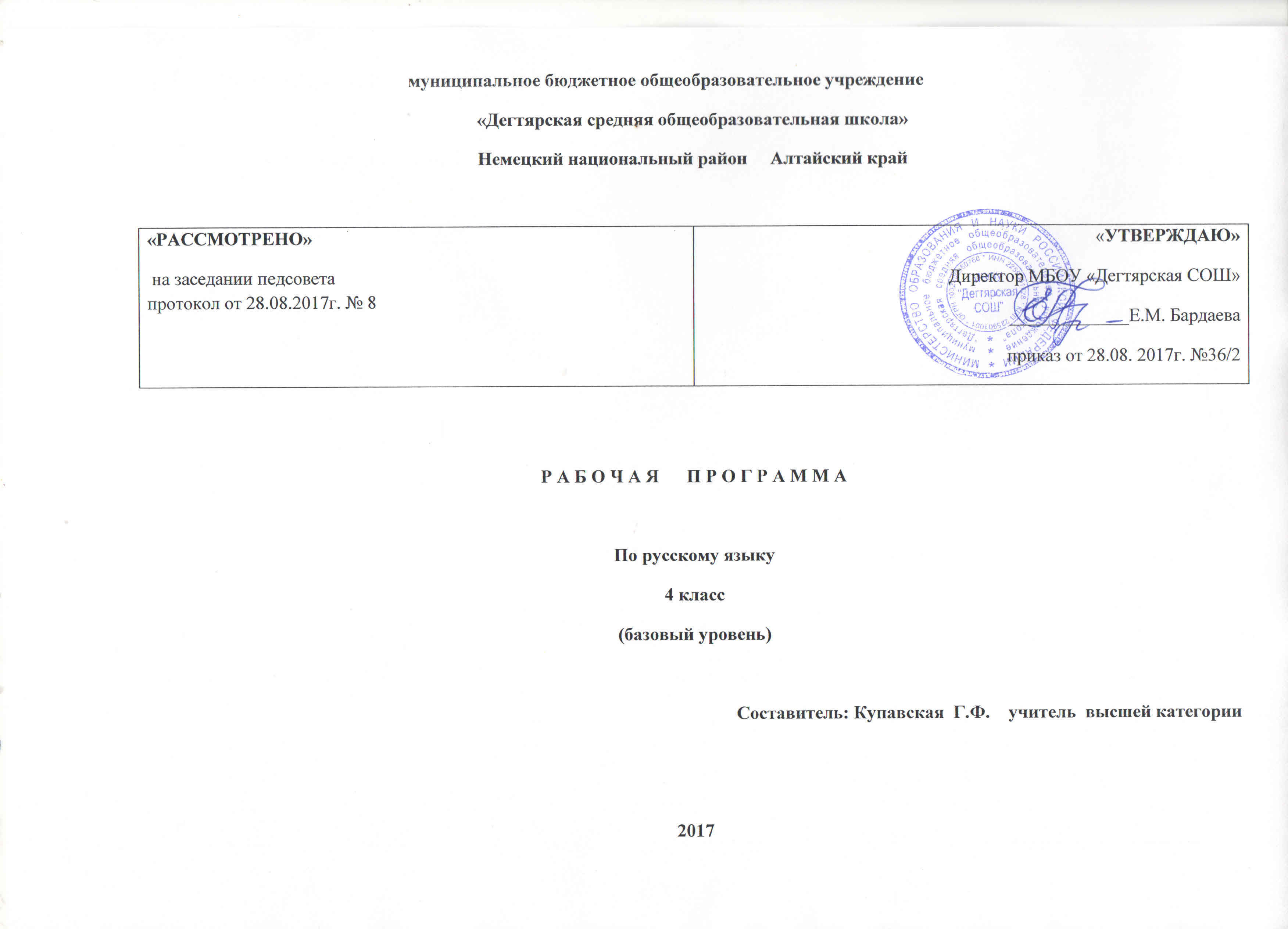 Пояснительная записка1. Рабочая программа  по русскому языку составлена на основании следующих нормативно-правовых документах:1. Федерального государственного образовательного стандарта начального общего образования, утвержденного  Министерством  образования и науки РФ, приказ от 06.10.2009 №373  (с изменениями)                    2. Основной образовательной программы начального общего образования МБОУ «Дегтярская средняя общеобразовательная                          школа» .                3.Учебного плана на текущий учебный год МБОУ «Дегтярская СОШ», на основании которого выделено 5 часов.                   4.Примерной и авторской программы начального общего образования по русскому языку «Школа России»  Москва «Просвещение» . Структура программы соответствует основным требованиям положения МБОУ «Дегтярская СОШ» о рабочей программе    2. Для реализации программного содержания используются УМК «Школа России»:  Для учащихся:Русский язык. 4 класс: учебник для общеобразовательных организаций. В 2 ч/ авт.  В.П.Канакина, В.Г.Горецкий.   - М.: Просвещение, 2013.Для учителя:   1. Русский язык. Рабочие программы. Предметная линия учебников системы «Школа     России». 1—4 классы: пособие для учителей общеобразоват. организаций/В. П. Канакина, В. Г.   Горецкий, М. В. Бойкина и др.. — М.: Просвещение, 2015.   2. Русский язык. 4 класс. Методическое пособие с поурочными разработками/В.П.Канакина. - – М.: Просвещение, 2013.   3. Русский язык. Сборник диктантов и самостоятельных работ. 1—4 классы. — Канакина В. П., Щёголева Г. С.  - М.: Просвещение,      .    3. Cрок реализации программы– 1 год, текущий учебный год4.  Планируемые результатыЛичностные результаты:- Формирование чувства гордости за свою Родину, российский народ и историю России;- формирование целостного, социально ориентированного взгляда на мир, культуру и религию;- овладение начальными навыками адаптации в динамично изменяющемся мире;- развитие мотивов учебной деятельности и формирование личностного смысла учения;- развитие эстетических чувств, доброжелательности и отзывчивости, понимания и сопереживания чувствам других людей;- развитие навыков сотрудничества со взрослыми и сверстниками;- формирование установки на безопасный и здоровый образ жизни.Метапредметные результаты:Регулятивные УУД:- определять и формулировать цель деятельности на уроке;- учиться высказывать свою версию на основе работы с материалом учебника;- формировать  умения планировать, контролировать и оценивать учебные действия в соответствии с поставленной задачей;- использование знаково-символических средств представления информации.Познавательные УУД:- ориентироваться в учебнике;- находить ответы на вопросы в тексте, иллюстрациях;- делать выводы в результате совместной работы класса и учителя;- преобразовывать информацию из одной формы в другую;- использование различных способов поиска, сбора, передачи информации;- овладение логическими действиями сравнения, анализа, синтеза, обобщения, классификация по родовидовым признакам.Коммуникативные УУД:- оформлять свои мысли в устной и письменной форме;- договариваться с одноклассниками совместно с учителем о правилах поведения и общения и следовать им;- учиться работать в паре, группе; выполнять различные роли (лидера, исполнителя).Предметные результаты:- отличать текст от набора предложений, записанных как текст;- формировать позитивное отношение к правильной устной и письменной речи;- овладевать первоначальными представлениями о нормах русского языка и правилах речевого этикета;- осознавать безошибочность письма как одного из проявлений собственного уровня культуры, применять орфографические правила и правила постановки знаков препинания;- владеть умением проверять написанное;- формировать умение опознавать и анализировать основные единицы языка, грамматические категории языка, употреблять языковые единицы адекватно ситуации речевого общения.Ученик научится:различать, сравнивать:предложение и текст;виды предложений по цели высказывания и по интонации;главные и второстепенные члены предложения, распространенные и нераспространенные предложения;простые и сложные предложении;части речи : имя существительное, имя прилагательное, глагол и местоимение;однокоренные слова и формы одного и того же слова.кратко характеризовать:звуки русского языка (гласные ударные/безударные, согласные твердые/мягкие, согласные звонкие/глухие);условия выбора написания безударной гласной в корне слова;условия выбора написания слов с парным по глухости-звонкости согласным на конце слова и перед согласным;решать учебные и практические задачи:выделять предложение из речи;наблюдать над слоговой структурой различных слов;правильно писать сочетания ча – ща, чу – щу, жи – ши под ударением;переносить слова;правильно писать словарные слова, определенные программой;ставить точку в конце предложения;грамотно записывать под диктовку учителя и самостоятельно предложения и тексты;осознавать цели и ситуации устного общения;соблюдать в повседневной жизни нормы речевого этикета.Ученик получит возможность научиться:выявлять слова, значение которых требует уточнения, и уточнять их значение по тексту или с помощью толкового словаря;использовать алфавит при работе со словарями и справочниками;различать части речи;задавать вопросы к словам;выбирать языковые средства в соответствии с целями и условиями общения для эффективного решения коммуникативной задачи;участвовать в диалоге, учитывать разные мнения и стремиться к координации различных позиций в сотрудничестве;соблюдать орфоэпические нормы и правильную интонацию.                                                                   Содержание учебного предмета                                                   Календарно-тематическое планирование по учебному предмету «русский язык»  на  текущий  учебный год - 4 классГрафик контрольных работ по русскому языку на текущий  учебный годОсновное содержание (по темам или разделам)Характеристика основных видов учебной деятельностиТема 1. Повторение изученногоТема 1. Повторение изученногоык и речь. Наша речь и наш язык. Формулы вежливости.Текст. Текст и его признаки. Тема, основная мысль, заголовок текста. Построение (композиция) текста. Связь между частями текста. План. Типы текста (повествование, описание, рассуждение, смешанный текст).Предложение. Предложение как единица речи. Виды предложений по цели высказывания и интонации. Знаки препинания в конце предложений. Диалог. Обращение. Знаки препинания в предложениях с обращением в начале, середине, конце предложения (общее представление).Составление предложений с обращением.Основа предложения. Главные и второстепенные члены предложения.Словосочетание. Вычленение из предложения основы и словосочетаний.Разбор предложения по членам предложения.Анализировать высказывания о русском языке. Высказываться о значении «волшебных слов» в речевом общении, использовать их в речи. Составлять текст (о речи или о языке) по выбранной пословице.Составлять (совместно со сверстниками) текст по рисунку с включением в него диалога. Определять тему и главную мысль текста. Подбирать заголовок к тексту. Соотносить заголовок и текст.Выделять части текста и обосновывать правильность их выделения .Составлять план текста.Соблюдать нормы построения текста (логичность, последовательность, связность, соответствие теме и др.)Находить в тексте предложения, различные по цели высказывания и по интонации.Составлять предложения, различные по цели высказывания и по интонации.Соблюдать в устной речи логическое (смысловое) ударение и интонацию конца предложения.Классифицировать предложения по цели высказывания и по интонацииОбосновывать использование знаков препинания в конце предложений и знака тире в диалогической речи.Тема 2. ПредложениеТема 2. ПредложениеОднородные члены предложенияОднородные члены предложения (общее представление). Предложения с однородными членами без союзов. Интона - ция перечисления, запятая при перечислении. Предложения с однородными членами, связанными союзами и (без перечисления), а, но. Интонация, знаки препинания при однородных членах с союзами и, а, но. Составление и запись предложений с однородными членами с союзами и без союзов.Простые и сложные предложенияПростые и сложные предложения (общее представление). Знаки препинания в сложных предложениях. Сложное предложение и предложение с однородными членами.Устанавливать при помощи смысловых вопросов связь между словами в предложении. Выделять главные члены предложения и объяснять способы нахождения главных членов предложения.Анализировать схемы предложений, составлять по ним предложение. Моделировать предложения.Разбирать предложения по членам.Тема 3. Слово в языке и речиТема 3. Слово в языке и речиСлово и его лексическое значение.Обобщение знаний о словах. Лексическое значение слова. Однозначные и многозначные слова. Прямое и переносное значения слов. Синонимы, антонимы, омонимы. Устаревшие и новые слова. Заимствованные слова. Устойчивые сочетания слов (фразеологизмы). Ознакомление со словарем иностранных слов учебника.Формирование умения правильно выбирать слова для выражения мысли в соответствии с типом текста и видами речи. Устранение однообразного употребления слов в связной речи.Состав слова. Состав слова. Распознавание значимых частей слова. Морфемный и словообразовательный разбор слов типа подснежник, русский, травинка, смелость, маленький. Развитие навыка правописания гласных и согласных в корнях слов на более сложном материале. Упражнение в правописании приставок и суффиксов, разделительных твердого (ъ) и мягкого (ь) знаков. Совершенствование звуко-буквенного анализа с привлечением слов более сложного слого-звукового состава типа сильный, водичка, ёлка, вьюга, съел.Части речи. Обобщение знаний о частях речи (имя существительное, имя прилагательное, глагол, имя числительное, местоимение, предлог). Наречие как часть речи (общее представление), значение, вопросы. Правописание наиболее употребительных наречий с суффиксами -о, -а (близко, быстро, интересно, влево, направо, заново, справа, слева, издалека). Роль наречий в предложении (второстепенный член предложения)Анализировать высказывания о русском языке. Выявлять слова, значение которых требует уточнений.Определять значение слова по тексту или уточнять с помощью толкового словаря. Объяснять принцип построения толкового словаря.Определять (выписывать) значения слова, пользуясь толковым словарем (сначала с помощью учителя, затем самостоятельно). Различать однокоренные слова и формы одного и того же слова, синонимы и однокоренные слова, и слова с омонимичными корнями. Контролировать правильность объединения слов в группу: обнаруживать лишнее слово в ряду предложенных.Объяснять значение слова, роли значения суффиксов и приставок.Объяснять алгоритм разбора слова по составу, использовать его при разборе слова по составу. Анализировать заданную схему слова и подбирать слова заданного состава. Анализировать текст с целью нахождения в нем однокоренных слов, слов с определенными суффиксами и приставками.Различать изученные части речи. Классифицировать слова по частям речи на основе изученных признаков. Анализировать изученные грамматические признаки частей речи и соотносить их с той частью речи, которой они присущи.Подбирать примеры изученных частей речи. Находить наречия среди данных слов и в тексте. Анализировать грамматические признаки наречия.Определять роль наречий в предложении и тексте.Классифицировать наречия по значению и вопросам.Образовывать наречия от имен прилагательных.Тема 4. Имя существительноеТема 4. Имя существительноеСклонение имен существительных (повторение). Развитие навыка в склонении имен существительных и в распознавании падежей. Несклоняемые имена существительные.Основные тины склонения имен существительных (общее представление). Первое склонение имен существительных и упражнение в распознавании имен существительных 1-го склонения. Второе склонение имен существительных и уп - ражнение в распознавании имен существительных 2-го склонения. 3 -е склонение имен существительных иупражнение в распознавании имен существительных 3-го склонения.Правописание безударных падежных окончаний имен существительных 1, 2 и 3-го склонения в единственном числе (кроме имен существительных на -мя, -ий, -ие, -ия). Ознакомление со способами проверки безударных падежных окончаний имен существительных (общее представление). Развитие навыка правописания безударных падежных окончаний имен существительных 1, 2 и 3-го склонения в единственном числе в каждом из падежей. Упражнение в употреблении падежных форм имен существительных с предлогом и без предлога в речи (пришёл из школы, из магазина, с вокзала; работать в магазине, на почте; гордиться товарищем, гордость за товарища; слушать музыку, прислушиваться к музыке).Склонение имен существительных во множественном числе. Развитие навыка правописания окончаний имен существительных во множественном числе. Формирование умений образовывать формы именительного и родительного падежей множественного числа (инженеры, учителя, директора; урожай помидоров, яблок) и правильно употреблять их в речи.Различать имена существительные, определять признаки, присущее имени существительному. Изменять имена существительные по падежам. Работать с таблицей «Признаки падежных форм имен существительных».Различать падежные и смысловые (синтаксические) вопросы.Определять падеж в котором употреблено имя существительное.Определять принадлежность имен существительных к 1 -му склонению и обосновывать правильность определения. Подбирать примеры существительных 1 -го склонения.Анализировать таблицу «Падежные окончания имен существительных 1 -го склонения», сопоставлять ударные и безударные падежные окончания существительных 1 -го склонения.Тема 5. Имя прилагательноеТема 5. Имя прилагательноеИмя прилагательное как часть речи. Связь имен прилагательных с именем существительным. Упражнение в распознавании имен прилагательных по общему лексическому значению, в изменении имен прилагательных по числам.в единственном числе по родам, в правописании родовых окончаний.Склонение имен прилагательных (кроме прилагательных с основой на шипящий и оканчивающихся на -ья, -ье, -ов, -ин). Способы проверки правописания безударных падежных окончаний имен прилагательных (общее представление).Склонение имен прилагательных в мужском и среднем роде в единственном числе. Развитие навыка правописания падежных окончаний имен прилагательных мужского и среднего рода в единственном числе.Склонение имен прилагательных в женском роде в единственном числе. Развитие навыка правописания падежных окончаний имен прилагательных женского рода в единственном числе.Склонение и правописание имен прилагательных во множественном числе.Употребление в речи имен прилагательных в прямом и переносном значениях, прилагательных-синонимов, прилагательных- антонимов, прилагательных-паронимов.Находить имена прилагательные среди других слов и в тексте.Подбирать к данному имени существительному максимальное количество имен прилагательных. Образовывать имена прилагательные при помощи суффиксов.Определять род и число имен прилагательных.Изменять имена прилагательные по числам, по родам (в единственном числе).Различать начальную форму имени прилагательного.Правильно писать родовые окончания имен прилагательных.Изменять импена прилагательные по падежам (кроме прилагательных на -ий, -ья, -ов, - ин). Определять падеж имен прилагательных и обосновывать правильность его определения.Тема 6. МестоимениеТема 6. МестоимениеМестоимение как часть речи. Личные местоимения 1, 2 и 3-го лица единственного и множественного числа. Склонение личных местоимений с предлогами и без предлогов. Раздельное написание предлогов с местоимениями (к тебе, у тебя, к ним). Развитие навыка правописания падежных форм личных местоимений в косвенных падежах (тебя, меня, его, её, у него, с нею). Упражнение в правильном употреблении местоимений в речи. Использование местоимений как одного из средств связи предложений в тексте.Распознавать местоимения среди других частей речи.Определять наличие в тексте местоимений. Определять лицо, число, род у личный местоимений 3-го лица.Работать с таблицами склонений личных местоимений; изменять личные местоимения по падежам.Различать начальную и косвенную формы различных местоимений.Определять падеж личных местоимений, употребленных в косвенной форме.Оценивать уместность употребления местоимений в тексте, заменять повторяющиеся в тексте имена существительные соответствующими местоимениями.Тема 7. ГлаголТема 7. ГлаголГлагол как часть речи. Упражнение в распознавании глаголов по общему лексическому значению, в изменении глаголов по временам и числам, глаголов прошедшего времени по родам в единственном числе.Неопределенная форма глагола (особенности данной формы). Образование временных форм от неопределенной формы глагола. Возвратные глаголы (общее представление). Правописание возвратных глаголов в неопределенной форме.Изменение глаголов по лицам и числам в настоящем и будущем времени (спряжение). Развитие умения изменять глаголы в настоящем и будущем времени по лицам и числам, распознавать лицо и число глаголов. Правописание мягкого знака (ь) в окончаниях глаголов 2-го лица единственного числа после шипящих.Глаголы I и II спряжения (общее представление). Глаголы-исключения. Правописание безударных личных окончаний глаголов в настоящем и будущем времени. Распознавание возвратных глаголов в 3-м лице и в неопределенной форме по вопросам (что делает? умывается, что делать? умываться). Правописание буквосочетаний -тся в возвратных глаголах в 3-м лице и -тьсяв возвратных глаголах неопределенной формы (общее представление).Правописание глаголов в прошедшем времени. Правописание родовых окончаний глаголов в прошедшем времени, правописание суффиксов глаголов в прошедшем времени(видеть — видел, слышать — слышал) Употребление в речи глаголов в прямом и переносном значении, глаголов-синонимов, глаголов-антонимов. Развитие умения правильно употреблять при глаголах имена существительные в нужных падежах с предлогами и без предлогов (тревожиться за отца, беспокоиться об отце, любоваться закатом, смотреть на закат).Различать глаголы среди других слов и в тексте. Определять изученные грамматические признаки глаголов (число, время, роль в предложении). Трансформировать текст, изменяя время глагола.Различать неопределенную форму глагола среди других форм глагола и отличать ее от омонимичных имен существительных (знать, печь).Образовывать от глаголов в неопределенной форме временные формы глагола. Ставить вопросы к глаголам в неопределенной форме и классифицировать глаголы, отвечающие на вопросы что делать? И что сделать?Образовыватьглаголы при помощи приставок и суффиксов. Подробно излагать повествовательный текст по самостоятельно составленному плану.Оценивать правильность содержания, структуры написанного текста и использования в нем языковых средств.Работать с таблицами изменения глаголов настоящего и будущего времени по лицам и числам.Изменять глаголы в настоящем и будущем времени по лицам и числам.Определять лицо и число глаголов. Выделять личные окончания глаголов.Тема 8. Повторение изученногоТема 8. Повторение изученногоСвязная речьРечь и ее значение в речевой практике человека. Место и роль речи в общении между людьми. Зависимость речи от речевой ситуации. Текст. Текст, основная мысль, заголовок. Построение (композиция) текста. План. Составление плана к изложению и сочинению (коллективно и самостоятельно). Связь между предложениями в тексте, частями текста. Структура текста-повествования, текста-описания, текста-рассуждения.Составление небольшого рассказа с элементами описания и рассуждения с учетом разновидностей речи (о случае из жизни, об экскурсии, наблюдениях и др.).Изложение. Изложение (подробное, сжатое) текста по коллективно или самостоятельно составленному плану.Использование при создании текста изобразительно-выразительных средств (эпитетов, сравнений, олицетворений), глаголов-синонимов, прилагательных- синонимов, существительных-синонимов идр.Сочинение. Сочинения (устные и письменные) по сюжетному рисунку, серии сюжетных рисунков, демонстрационной картине, по заданной теме и собственному выбору темы с предварительной коллективной подготовкой под руководством учителя либо без помощи учителя.Речевая этика: слова приветствия, прощания, благодарности, просьбы; слова, используемые при извинении и отказе. ЧистописаниеЗакрепление навыка правильного начертания букв, рациональных способов соединений букв в словах, предложениях, небольших текстах при несколько ускоренном письме. Упражнение в развитии ритмичности, плавности письма, способствующих формированию скорости.Работа по устранению недочетов графического характера в почерках учащихся.Строить речевое высказывание в устной и письменной форме. Использовать речевые средства для решения различных коммуникативных задач. Определять тему и главную мысль текста, подбирать заголовок к тексту, определять структуру текста, составлять план, различать типы текстов и понимать ситуации, в которых используются разные типы текстов. Анализировать текст сравнительного описания и составлять свой текст данного типа на заданную тему. Различать предложение и словосочетание, выделять основу предложения и словосочетания. Определять роль главных и второстепенных членов предложения. Разбирать предложение по членампредложения. Различать распространённые и нераспространённые предложения. Составлять предложения по заданной модели.Различатьпредложения по цели высказывания и интонации и составлять такиепредложения. Отличать предложения сложные от простых, сложные от простых с однородными членами. Ставить знаки препинания в конце предложения и внутри (в предложениях с однородными членами с союзами и без союзов, в предложениях с обращениями).№ урокаДата проведенияДата проведенияДата проведенияТема урокаКоличество  часов,отводимых на освоение каждой темыПовторение (11 часов)Повторение (11 часов)Повторение (11 часов)Повторение (11 часов)Повторение (11 часов)Повторение (11 часов)101.09Знакомство с учебником «Русский язык» (4 класс).. Наша речь и наш язык.Знакомство с учебником «Русский язык» (4 класс).. Наша речь и наш язык.Знакомство с учебником «Русский язык» (4 класс).. Наша речь и наш язык.1204.09Текст  и его  план.. Признаки текста.Текст  и его  план.. Признаки текста.Текст  и его  план.. Признаки текста.1305.09Подробное изложение повествовательного текста  по коллективно составленному плану.Подробное изложение повествовательного текста  по коллективно составленному плану.Подробное изложение повествовательного текста  по коллективно составленному плану.1406.09Типы текстов.Типы текстов.Типы текстов.1507.09Предложение как единица речи. Виды предложений по цели высказывания.Предложение как единица речи. Виды предложений по цели высказывания.Предложение как единица речи. Виды предложений по цели высказывания.1608.09Виды предложений по цели высказывания и по интонации.Виды предложений по цели высказывания и по интонации.Виды предложений по цели высказывания и по интонации.1711.09Обращение. Предложения с обращением. Знаки препинания в предложениях с обращением.Обращение. Предложения с обращением. Знаки препинания в предложениях с обращением.Обращение. Предложения с обращением. Знаки препинания в предложениях с обращением.1812.09Главные и второстепенные члены предложения. Основа предложения.Главные и второстепенные члены предложения. Основа предложения.Главные и второстепенные члены предложения. Основа предложения.1913.09Главные и второстепенные члены предложения. Основа предложения.Главные и второстепенные члены предложения. Основа предложения.Главные и второстепенные члены предложения. Основа предложения.11014.09Словосочетание.Словосочетание.Словосочетание.11115.09Проверочная работа.Проверочная работа.Проверочная работа.1Предложение (9 часов)Предложение (9 часов)Предложение (9 часов)Предложение (9 часов)Предложение (9 часов)Предложение (9 часов)1218.0918.09Работа над ошибками. Однородные члены предложения. Работа над ошибками. Однородные члены предложения. 11319.0919.09Однородные члены предложения. Знаки препинания в предложениях с однородными членами, соединёнными интонацией перечисления.Однородные члены предложения. Знаки препинания в предложениях с однородными членами, соединёнными интонацией перечисления.11420.0920.09Однородные члены предложения. Запятая между однородными членами предложения, соединёнными союзами.Однородные члены предложения. Запятая между однородными членами предложения, соединёнными союзами.11521.0921.09Однородные члены предложения. Предложения с однородными членами без союзов и с союзами и, а, но.Однородные члены предложения. Предложения с однородными членами без союзов и с союзами и, а, но.11622.0922.09Сочинение по репродукции картины И. И. Левитана «Золотая осень».Сочинение по репродукции картины И. И. Левитана «Золотая осень».11725  0925  09Простые и сложные предложения.Простые и сложные предложения.11826.0926.09Простое предложение с однородными членами и сложное предложение. Знаки препинания в простых и сложных предложениях. Простое предложение с однородными членами и сложное предложение. Знаки препинания в простых и сложных предложениях. 11927.0927.09Письменное изложение повествовательного текста по самостоятельно составленному плану.Письменное изложение повествовательного текста по самостоятельно составленному плану.12028.0928.09Работа над ошибками, допущенными в изложении. Работа над ошибками, допущенными в изложении. 1Слово в языке и речи  (21 час)Слово в языке и речи  (21 час)Слово в языке и речи  (21 час)Слово в языке и речи  (21 час)Слово в языке и речи  (21 час)Слово в языке и речи  (21 час)2129.0929.09Лексическое значение слова (повторение).Лексическое значение слова (повторение).12202.1002.10Многозначные слова. Слова в прямом и переносном значениях. Заимствованные слова. Устаревшие слова.Многозначные слова. Слова в прямом и переносном значениях. Заимствованные слова. Устаревшие слова.12303.1003.10Синонимы. Антонимы. Омонимы.Синонимы. Антонимы. Омонимы.12404.1004.10Фразеологизмы.Фразеологизмы.12505.1005.10Состав слова. Значимые части слова (повторение).Состав слова. Значимые части слова (повторение).12606.1006.10Состав слова. Значимые части слова. Роль окончаний в слове. Разбор слова по составу.Состав слова. Значимые части слова. Роль окончаний в слове. Разбор слова по составу.12709.1009.10Состав слова. Приставки и суффиксы.Состав слова. Приставки и суффиксы.12810.1010.10Правописание гласных и согласных в корне слова.Правописание гласных и согласных в корне слова.12911.1011.10Правописание гласных и согласных в корне слова.Правописание гласных и согласных в корне слова.13012.1012.10Правописание слов с удвоенными согласными. Правописание суффиксов и приставок в словах.Правописание слов с удвоенными согласными. Правописание суффиксов и приставок в словах.13113.1013.10Правописание гласных и согласных в приставках и суффиксах.Правописание гласных и согласных в приставках и суффиксах.13216.1016.10Правописание слов с разделительными твёрдым (ь) и мягким (ь) знаками.Правописание слов с разделительными твёрдым (ь) и мягким (ь) знаками.13317.1017.10Письменное изложение повествовательного деформированного текста.Письменное изложение повествовательного деформированного текста.13418.1018.10Контрольный диктант №1:          « Состав слова»Контрольный диктант №1:          « Состав слова»13519.1019.10Работа над ошибками. Повторение и уточнение представлений о частях речи. Части речи, деление частей речи на самостоятельные и служебные.Работа над ошибками. Повторение и уточнение представлений о частях речи. Части речи, деление частей речи на самостоятельные и служебные.13620.1020.10Части речи: имя существительное, имя прилагательное, имя числительное, местоимение, глагол (повторение).Части речи: имя существительное, имя прилагательное, имя числительное, местоимение, глагол (повторение).13723.1023.10Части речи: глагол, имя числительное.Правописание имён числительныхЧасти речи: глагол, имя числительное.Правописание имён числительных13824.1024.10Наречие как часть речи (общее представление). Признаки наречия.Наречие как часть речи (общее представление). Признаки наречия.13925.1025.10Правописание наречий Значение и употребление в речи. Образование наречийПравописание наречий Значение и употребление в речи. Образование наречий14026.1026.10Сочинение-отзыв по репродукции картины В. М. Васнецова «Иван Царевич на Сером волке».Сочинение-отзыв по репродукции картины В. М. Васнецова «Иван Царевич на Сером волке».14127.1027.10Проверочная работа.Проверочная работа.1Имя существительное (39 ч)Имя существительное (39 ч)Имя существительное (39 ч)Имя существительное (39 ч)Имя существительное (39 ч)Имя существительное (39 ч)4207.1107.11Работа над ошибками. Изменение по падежам имён существительныхРабота над ошибками. Изменение по падежам имён существительных14308.1108.11Признаки падежных форм имён существительных.Признаки падежных форм имён существительных.14409.1109.11Различение имён существительных, употреблённых в именительном, родительном, винительном падежах.Различение имён существительных, употреблённых в именительном, родительном, винительном падежах.14510.1110.11Различение имён существительных, употреблённых в дательном, винительном, творительном падежах.Различение имён существительных, употреблённых в дательном, винительном, творительном падежах.14613.1113.11Различение имён существительных, употреблённых в предложном падеже.Различение имён существительных, употреблённых в предложном падеже.14714.1114.11Три склонения имён существительных. 1-е склонение имён существительных.Три склонения имён существительных. 1-е склонение имён существительных.14815.1115.11Падежные окончания имён существительных 1-го склоненияПадежные окончания имён существительных 1-го склонения14916.1116.112-е склонение имён существительных. Признаки имён существительных 2-го склонения.2-е склонение имён существительных. Признаки имён существительных 2-го склонения.15017.1117.11Падежные окончания имён существительных 2-го склоненияПадежные окончания имён существительных 2-го склонения15120.1120.113-е склонение имён существительных. Признаки имён существительных 3-го склонения.3-е склонение имён существительных. Признаки имён существительных 3-го склонения.15221.1121.11Падежные окончания имён существительных 3-го склонения Падежные окончания имён существительных 3-го склонения 15322.1122.11Сочинение по репродукции картины художника А. А. Пластова «Первый снег» (сочинение-описание). Сочинение по репродукции картины художника А. А. Пластова «Первый снег» (сочинение-описание). 15423.1123.11Р.р. Подробное изложение повествовательного текста по самостоятельному плану.Р.р. Подробное изложение повествовательного текста по самостоятельному плану.15524.1124.11Работа над ошибками. Обобщение знаний об именах существительных трёх склонений.Работа над ошибками. Обобщение знаний об именах существительных трёх склонений.15627.1127.11Правописание безударных падежных окончаний имён существительных в единственном числе Правописание безударных падежных окончаний имён существительных в единственном числе 15728.1128.11Именительный и винительный падежи имён существительных.Именительный и винительный падежи имён существительных.15829.1129.11Падежные окончания имён существительных в родительном падеже.Падежные окончания имён существительных в родительном падеже.15930.1130.11Падежные окончания одушевлённых имён существительных в именительном, родительном и винительном падежах.Падежные окончания одушевлённых имён существительных в именительном, родительном и винительном падежах.16001.1201.12Падежные окончания имён существительных в дательном падеже.Падежные окончания имён существительных в дательном падеже.16104.1204.12Падежные окончания имён существительных в родительном и дательном падежах.Падежные окончания имён существительных в родительном и дательном падежах.16205120512Правописание безударных окончаний имён существительных в родительном и дательном падежах.Правописание безударных окончаний имён существительных в родительном и дательном падежах.16306.1206.12Падежные окончания имён существительных в творительном падеже.Падежные окончания имён существительных в творительном падеже.16407.1207.12Правописание безударных окончаний имён существительных в творительном падеже.Правописание безударных окончаний имён существительных в творительном падеже.165   08.12   08.12Падежные окончания имён существительных в предложном падеже.Падежные окончания имён существительных в предложном падеже.16611.1211.12Правописание безударных падежных окончаний имён существительных в предложном падеже.Правописание безударных падежных окончаний имён существительных в предложном падеже.16712.1212.12Правописание безударных окончаний имён существительных во всех падежах. Правописание безударных окончаний имён существительных во всех падежах. 168   13.12   13.12Упражнение в написании безударных окончаний имён существительных во всех падежах.Упражнение в написании безударных окончаний имён существительных во всех падежах.16914.1214.12 Правописание безударных окончаний имён существительных во всех падежах. Правописание безударных окончаний имён существительных во всех падежах.17015.1215.12Сочинение-отзыв по репродукции картины художника В. А. Тропинина «Кружевница».Сочинение-отзыв по репродукции картины художника В. А. Тропинина «Кружевница».17118.1218.12Морфологический разбор имени существительного как части речи. Морфологический разбор имени существительного как части речи. 172   19.12   19.12Морфологический разбор имени существительного как части речи.Морфологический разбор имени существительного как части речи.17320.1220.12Склонение имён существительных во множественном числе.Склонение имён существительных во множественном числе.174    21.12    21.12Падежные окончания имён существительных множественного числа в именительном падеже.Падежные окончания имён существительных множественного числа в именительном падеже.17522.1222.12Контрольный диктант. № 2:          « Правописание падежных окончаний имён существительных».Контрольный диктант. № 2:          « Правописание падежных окончаний имён существительных».17625.1225.12Работа над ошибками. Падежные окончания имён существительных множественного числа в родительном падеже.Работа над ошибками. Падежные окончания имён существительных множественного числа в родительном падеже.17726.1226.12Винительный и родительный падежи одушевлённых имён существительных.Винительный и родительный падежи одушевлённых имён существительных.17827.1227.12Падежные окончания имён существительных множественного числа в дательном, творительном, предложном падежах.Падежные окончания имён существительных множественного числа в дательном, творительном, предложном падежах.17928.1228.12Подробное изложение повествовательного текста по самостоятельно составленному плану.Подробное изложение повествовательного текста по самостоятельно составленному плану.18011.0111.01Проект : «Говори правильно»Проект : «Говори правильно»1Имя прилагательное (30 ч)Имя прилагательное (30 ч)Имя прилагательное (30 ч)Имя прилагательное (30 ч)Имя прилагательное (30 ч)Имя прилагательное (30 ч)8112.0112.01Значение и употребление имён прилагательных в речи. Словообразование имён прилагательных.Значение и употребление имён прилагательных в речи. Словообразование имён прилагательных.18215.0115.01Род имён прилагательных. Изменение имён прилагательных по родам (в единственном числе).Правописание родовых окончаний имён прилагательных.Род имён прилагательных. Изменение имён прилагательных по родам (в единственном числе).Правописание родовых окончаний имён прилагательных.18316.0116.01Сочинение-описание по личным наблюдениям на тему «Моя любимая игрушка».Сочинение-описание по личным наблюдениям на тему «Моя любимая игрушка».18417.0117.01Проект «Имена прилагательные в «Сказке о рыбаке и рыбке» А.С. Пушкина»Проект «Имена прилагательные в «Сказке о рыбаке и рыбке» А.С. Пушкина»18518.0118.01Изменение по падежам имён прилагательных в единственном числе.Изменение по падежам имён прилагательных в единственном числе.18619.0119.01Сочинение-рассуждение по репродукции картины В. А. Серова «Мика Морозов».Сочинение-рассуждение по репродукции картины В. А. Серова «Мика Морозов».18722.0122.01И Общее представление о склонении  имён прилагательных мужского и среднего рода и их падежных окончаниях. Начальная форма имени прилагательного.И Общее представление о склонении  имён прилагательных мужского и среднего рода и их падежных окончаниях. Начальная форма имени прилагательного.18823.0123.01Склонение имён прилагательных мужского и среднего рода в единственном числе. Именительный падеж.Склонение имён прилагательных мужского и среднего рода в единственном числе. Именительный падеж.18924.0124.01Склонение имён прилагательных мужского и среднего рода в единственном числе. Родительный падеж.Склонение имён прилагательных мужского и среднего рода в единственном числе. Родительный падеж.19025.0125.01Склонение имён прилагательных мужского и среднего рода в единственном числе. Дательный падеж.Склонение имён прилагательных мужского и среднего рода в единственном числе. Дательный падеж.19126.0126.01Склонение имён прилагательных мужского и среднего рода в единственном числе. Именительный и винительный падежи.Склонение имён прилагательных мужского и среднего рода в единственном числе. Именительный и винительный падежи.19229.0129.01Склонение имён прилагательных мужского и среднего рода в единственном числе. Родительный и винительный падежи.Склонение имён прилагательных мужского и среднего рода в единственном числе. Родительный и винительный падежи.19330.0130.01Склонение имён прилагательныхмужского и среднего рода в единственном числе. Творительный и предложный падежи. Правописание падежных окончаний имён прилагательных мужского и среднего рода.Склонение имён прилагательныхмужского и среднего рода в единственном числе. Творительный и предложный падежи. Правописание падежных окончаний имён прилагательных мужского и среднего рода.19431.0131.01Р.р.Выборочное изложение повествовательного текста с элементами описания.Р.р.Выборочное изложение повествовательного текста с элементами описания.19501.0201.02Общее представление о склонении имён прилагательных женского рода и их падежных окончаниях.Общее представление о склонении имён прилагательных женского рода и их падежных окончаниях.19602.0202.02Склонение имён прилагательных женского рода в единственном числе. Именительный и винительный падежиСклонение имён прилагательных женского рода в единственном числе. Именительный и винительный падежи19705.0205.02Склонение имён прилагательных женского рода в единственном числе. Родительный, дательный, творительный, предложный падежи.Склонение имён прилагательных женского рода в единственном числе. Родительный, дательный, творительный, предложный падежи.19806.0206.02Правописание имён прилагательных женского рода в родительном, дательном, творительном и предложном падежах. Морфологический разбор имён прилагательных.Правописание имён прилагательных женского рода в родительном, дательном, творительном и предложном падежах. Морфологический разбор имён прилагательных.19907.0207.02Склонение имён прилагательных женского рода в единственном числе. Винительный и творительный падежи.Склонение имён прилагательных женского рода в единственном числе. Винительный и творительный падежи.110008.0208.02Р.р.Письмо по памяти сравнительного описательного текста. Составление сообщения о достопримечательностях своегоьгорода.Р.р.Письмо по памяти сравнительного описательного текста. Составление сообщения о достопримечательностях своегоьгорода.110109.0209.02Правописание имён прилагательных во множественном числе.Правописание имён прилагательных во множественном числе.110212.0212.02Сочинение по репродукции картины Н. К. Рериха «Заморские гости».Сочинение по репродукции картины Н. К. Рериха «Заморские гости».110313.0213.02Склонение имён прилагательных во множественном числе. Именительный и винительный падежи.Склонение имён прилагательных во множественном числе. Именительный и винительный падежи.110414.0214.02Склонение имён прилагательных во множественном числе. Родительный и предложный падежи.Склонение имён прилагательных во множественном числе. Родительный и предложный падежи.110515.0215.02Склонение имён прилагательных во множественном числе. Дательный и творительный падежи.Склонение имён прилагательных во множественном числе. Дательный и творительный падежи.110616.0216.02Подробное изложение повествовательного текста.Подробное изложение повествовательного текста.110719.0219.02Обобщение по разделу «Имя прилагательное». Обобщение по разделу «Имя прилагательное». 110820.0220.02Составление устного сообщения по репродукции картины И. Э. Грабаря «Февральская лазурь».Составление устного сообщения по репродукции картины И. Э. Грабаря «Февральская лазурь».110921.0221.02Контрольный диктант №3  « Правописание падежных окончаний имён прилагательных».Контрольный диктант №3  « Правописание падежных окончаний имён прилагательных».111022.0222.02Работа над ошибками. Проверка выполнения заданий рубрики «Проверь себя».Работа над ошибками. Проверка выполнения заданий рубрики «Проверь себя».1Местоимение (8 ч)Местоимение (8 ч)Местоимение (8 ч)Местоимение (8 ч)Местоимение (8 ч)Местоимение (8 ч)11126.0226.02Личные местоимения. Повторение. Роль местоимений в речиЛичные местоимения. Повторение. Роль местоимений в речи111227.0227.02Личные местоимения 1, 2 и 3-го лица. Повторение. Лицо, число, род местоимений (3-е лицо единственного числа).Личные местоимения 1, 2 и 3-го лица. Повторение. Лицо, число, род местоимений (3-е лицо единственного числа).111328.0228.02Изменение по падежам личных местоимений. Правописание местоимений.Изменение по падежам личных местоимений. Правописание местоимений.111401.0301.03Изменение по падежам личных местоимений. Правописание местоимений 1-го и 2-го лица единственного и множественного числа.Изменение по падежам личных местоимений. Правописание местоимений 1-го и 2-го лица единственного и множественного числа.111502.0302.03Изменение по падежам личных местоимений 3-го лица единственного  множественного числа. Правописание местоимений.Изменение по падежам личных местоимений 3-го лица единственного  множественного числа. Правописание местоимений.111605.0305.03Морфологический разбор личных местоимений.Морфологический разбор личных местоимений.111706.0306.03Проверочная работа.Проверочная работа.111807.0307.03Составление поздравительной открытки ко Дню 8 Марта.Составление поздравительной открытки ко Дню 8 Марта.1Глагол (34 ч)Глагол (34 ч)Глагол (34 ч)Глагол (34 ч)Глагол (34 ч)Глагол (34 ч)11912.0312.03Значение глаголов в языке и речи. Роль глаголов в предложенииЗначение глаголов в языке и речи. Роль глаголов в предложении112013.0313.03Грамматические признаки глагола. Время глаголовГрамматические признаки глагола. Время глаголов112114.0314.03Неопределённая форма глагола.Неопределённая форма глагола.112215.0315.03Неопределённая форма глагола.Неопределённая форма глагола.112316.0316.03Неопределённая форма глагола. Образование временных форм от глаголов в неопределённой форме.Неопределённая форма глагола. Образование временных форм от глаголов в неопределённой форме.112419.0319.03Письменное изложение по самостоятельно составленному плану.Письменное изложение по самостоятельно составленному плану.112520.0320.03Изменение глаголов в настоящем и будущем времени по лицам и числам. Изменение глаголов в настоящем и будущем времени по лицам и числам. 112621.0321.03Формы лица и числа глаголов.Формы лица и числа глаголов.112722.0322.03. 2-е лицо глаголов настоящего и будущего времени в единственном числе.. 2-е лицо глаголов настоящего и будущего времени в единственном числе.112823.0323.03Сочинение по репродукции картины И. И. Левитана «Весна. Большая вода».Сочинение по репродукции картины И. И. Левитана «Весна. Большая вода».112902.0402.04Обобщение по изученным темам о глаголе. Обобщение по изученным темам о глаголе. 113003.0403.04I и II спряжение глаголов. Спряжение глаголов в настоящем и будущем времени.I и II спряжение глаголов. Спряжение глаголов в настоящем и будущем времени.113104.0404.04I и II спряжение глаголов. Личные окончания глаголов I и II спряжения.I и II спряжение глаголов. Личные окончания глаголов I и II спряжения.113205.0405.04Правописание глаголов с безударными окончаниями. Способы определения I и II спряжения глаголов с безударными личными окончаниями.Правописание глаголов с безударными окончаниями. Способы определения I и II спряжения глаголов с безударными личными окончаниями.113306.0406.04Правописание глаголов с безударными личными окончаниями.Правописание глаголов с безударными личными окончаниями.113409.0409.04Правописание глаголов с безударными личными окончаниями.Правописание глаголов с безударными личными окончаниями.113510.0410.04Правописание глаголов с безударными личными окончаниями.Правописание глаголов с безударными личными окончаниями.113611.0411.04Правописание глаголов с безударными личными окончаниями.Правописание глаголов с безударными личными окончаниями.113712.0412.04Правописание глаголов с безударными личными окончаниямиПравописание глаголов с безударными личными окончаниями113813.0413.04 Возвратные глаголы (общее представление) Возвратные глаголы (общее представление)113916.0416.04Правописание возвратных глаголов.Правописание -тся и -ться в возвратных глаголах.Правописание возвратных глаголов.Правописание -тся и -ться в возвратных глаголах.114017.0417.04Правописание возвратных и невозвратных глаголов в настоящем и будущем времениПравописание возвратных и невозвратных глаголов в настоящем и будущем времени114118.0418.04Р.р.Подробное изложение деформированного  повествовательного текста.Р.р.Подробное изложение деформированного  повествовательного текста.114219.0419.04Правописание глаголов в настоящем и будущем времени (обобщение). Морфологический разбор глагола. Правописание глаголов в настоящем и будущем времени (обобщение). Морфологический разбор глагола. 114320.0420.04Правописание глаголов в прошедшем времени. Изменение глаголов прошедшего времени по родам и числам. Правописание родовых окончаний глаголов в прошедшем времени.Правописание глаголов в прошедшем времени. Изменение глаголов прошедшего времени по родам и числам. Правописание родовых окончаний глаголов в прошедшем времени.114423.0423.04Правописание глаголов в прошедшем времени Изменение глаголов прошедшего времени по родам и числам. Правописание родовых окончаний глаголов в прошедшем времени.Правописание глаголов в прошедшем времени Изменение глаголов прошедшего времени по родам и числам. Правописание родовых окончаний глаголов в прошедшем времени.114524.0424.04Р.р. Составление текста на спортивную тему по выбору учащихся.Р.р. Составление текста на спортивную тему по выбору учащихся.114625.0425.04Обобщение по теме «Глагол». Морфологический разбор глагола как части речи.Обобщение по теме «Глагол». Морфологический разбор глагола как части речи.114726.0426.04Морфологический разбор глагола как части речиМорфологический разбор глагола как части речи114827.0427.04Правописание глаголов с орфограммами в корне и в окончании.Правописание глаголов с орфограммами в корне и в окончании.114930.0430.04Правописание глаголов с орфограммами в корне и в окончании. Правописание глаголов с орфограммами в корне и в окончании. 115003.0503.05Контрольный диктант «Глагол».Контрольный диктант «Глагол».115104.0504.05Работа над ошибками, допущенными в диктанте и при выполнении грамматического задания.Работа над ошибками, допущенными в диктанте и при выполнении грамматического задания.115207.0507.05Подробное (или сжатое) изложение повествовательного текста.Подробное (или сжатое) изложение повествовательного текста.1Повторение (18 ч)Повторение (18 ч)Повторение (18 ч)Повторение (18 ч)Повторение (18 ч)Повторение (18 ч)15308.0508.05Язык и речь.Язык и речь.115410.0510.05Текст.Текст.115511.0511.05Предложение и словосочетание.Предложение и словосочетание.315614.0514.05Лексическое значение слова. Сочинение по репродукции картины И. И. Шишкина «Рожь».Лексическое значение слова. Сочинение по репродукции картины И. И. Шишкина «Рожь».115715.0515.05Состав слова.Состав слова.115816.0516.05Правописание орфограмм в значимых частях словаПравописание орфограмм в значимых частях слова115917.0517.05Части речи. Признаки частей речи.Части речи. Признаки частей речи.216018.0518.05Части речи. Признаки частей речи.Части речи. Признаки частей речи.216121.0521.05Работа над ошибками. Звуки и буквы. Фонетико-графические упражнения. Сжатое изложение повествовательного текста.Работа над ошибками. Звуки и буквы. Фонетико-графические упражнения. Сжатое изложение повествовательного текста.116222.0522.05Контрольное списывание.Контрольное списывание.1163-16423.0524.0523.0524.05 Закрепление изученного.  Закрепление изученного. 1165166 -16716828.0529.0530.0531.0528.0529.0530.0531.05Повторение пройденного материалаПовторение пройденного материала3ИТОГО:ИТОГО:ИТОГО:ИТОГО:ИТОГО:168 ч№ по порядкуТема контрольной работыДата по плану1Контрольный диктант по теме:          « Состав слова»18.102Контрольный диктант по теме:          « Правописание падежных окончаний имён существительных».22.123Контрольный диктант по теме:          « Правописание падежных окончаний имён прилагательных».21.024Контрольный диктант по теме «Глагол»30.045Контрольное  списывание23.05